                                                       T.C.  ADIYAMAN  VALİLİĞİ   FATİH MESLEKİ VE TEKNİK ANADOLU LİSESİ MÜDÜRLÜĞÜ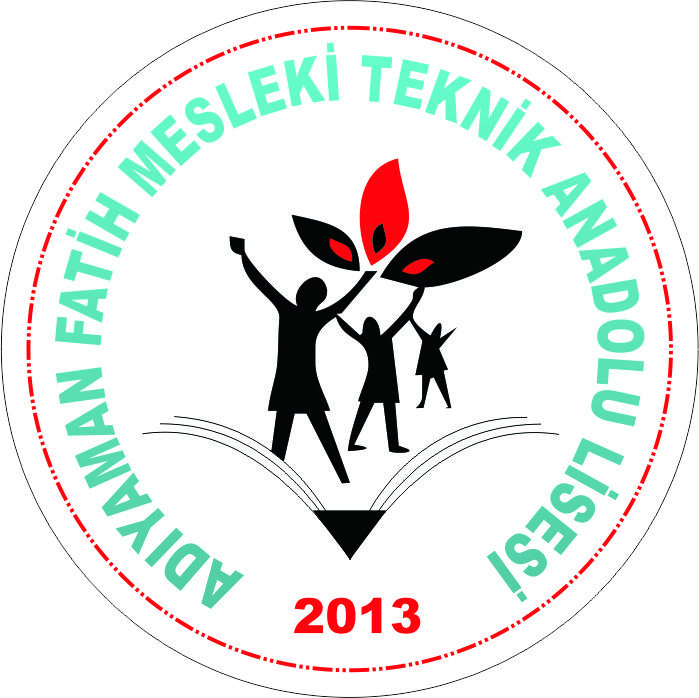 2022-2023 EĞİTİM-ÖĞRETİM YILI   PANSİYON BAŞVURU VE KAYIT KILAVUZUPansiyon Başvuru Tarihi: 23-26 Ağustos 2022Sonuçların Duyurulması: 31 Ağustos 20222022/2023 EĞİTİM ÖĞRETİM YILI ADIYAMAN FATİH MESLEKİ VE TEKNİK ANADOLU LİSESİ PANSİYON PARASIZ YATILILIK İÇİN ÖĞRENCİLERDEN İSTENEN BELGELERYATILI OKUMASINA ENGEL OLACAK BİR HASTALIĞI BULUNMADIĞINA DAİR RESMİ SAĞLIK KURULUŞLARINDAN ALINACAK SAĞLIK RAPORU (“PANSİYONDA KALMASINDA SAKINCA YOKTUR” İBARESİ OLACAK)AİLENİN GELİR DURUMUNU GÖSTERİR BEYANNAME (EK 1) + GELİR BELGESİ(ANNE VE BABA İÇİN AYRI AYRI MAAŞ BORDROSU, EĞER ÇALIŞMIYORLARSA VERGİ DAİRESİ VE SGK’DAN ÇALIŞMADIKLARINA DAİR ALINACAK BELGELER )AİLE NÜFUS KAYIT ÖRNEĞİ (Bütün aileyi kapsayacak) E DEVLET’TEN ALINABİLİR. ÖĞRENCİYE AİT İKİ ADET VESİKALIK FOTOĞRAF (Son altı ay içinde çekilmiş olmalı)VELİ VE ÖĞRENCİYE AİT İKAMETGAH BELGESİ ( E DEVLET’TEN ALINABİLİR)VELİ VE ÖĞRENCİYE AİT NÜFUS CÜZDANI FOTOKOPİSİÖĞRENCİNİN MEZUN OLDUĞU ORTAOKULDAN DİSİPLİN CEZASI ALMADIĞINA DAİR BELGE NOT: KAYIT ESNASINDA ÖĞRENCİ VELİSİ OLARAK ANNE VEYA BABA DIŞINDAKİ KİŞİLER İÇİN     MUVAFFAKATNAME GETİRİLMESİ ZORUNLUDUR.FATİH MESLEKİ VE TEKNİK ANADOLU LİSESİ MÜDÜRLÜĞÜNE                                                                                                        ADIYAMAN.................................................................................................Lisesi ............sınıfında okuyan .........Nolu velisi olduğum ..................................................................’ın 2022-2023 eğitim-öğretim yılında Fatih Mesleki ve Teknik Anadolu Lisesi pansiyonunda parasız yatılı olarak kalmasını istiyorum.Gereğinin yapılmasını arz ederim.                                                                                                                                  ..../..../.....                                                                                                                            Veli ad-soyadı - imzaADRES:VELİ CEP TEL:SİZE ULAŞAMADIĞIMIZDA ULAŞILMASINI İSTEDİĞİNİZ BİR YAKININIZIN TELEFONUAD-SOYAD:YAKINLIK DERECESİTELEFONU: -Adres telefon değişikliğinin pansiyon idaresine zamanında bildirilmesi zorunludur.-Başvuru yapılması kesin yerleşme hakkı doğurmamaktadır. İlgili yönetmelik gerekleri uyarınca yerleşecek öğrenciler ilan edilir.EK–1	PARASIZ YATILI VEYA BURSLU OLARAK ÖĞRENİM GÖRMEK İSTEYEN ÖĞRENCİ AİLESİNİN MADDİ DURUMUNU GÖSTERİR BEYANNAMEAile maddi durumum yukarıdaki beyannamede belirttiğim şekilde olduğunu beyan eder, velisi bulunduğum Adıyaman Fatih Mesleki ve Teknik Anadolu Lisesi......................sınıfı öğrencilerinden…….no’lu...........................................................................................................’ın 2022 yılı parasız yatılılığakabulünü arz ederim.(*)....... /…./2022Velinin Adı Soyadı İmzasıÖğrencininAdı - Soyadı	:Adresi	:*EKLER:Yetkili kişi, kurum ve kuruluşlardan alınan geçen yıla ait gelir durumunu gösteren belgeVelinin ve varsa eşinin bakmakla yükümlü olduğu anne-babası ile ilgili tedavi yardım beyannamesi varsa bakmakla yükümlü olduğu diğer şahıslarla ilgili mahkeme kararı örneğiVelinin yararlanacağı kontenjanla ilgili belgeVelinin Adı ve SoyadıİmzaİZİN MUVAFAKAT BELGESİ                Velisi bulunduğunuz aşağıda künyesi yazılı ……………………….…………………..Öğrencisi; 2021–2022Öğretim yılı boyunca çeşitli izinlere gönderilecektir. Hafta sonları, Dini ve Milli Bayramlarda, Yılbaşı, Yarıyıl, Yaz tatilleri gibi kısa süreli veya uzun süreli tatillerde bulunduğunuz yer Adıyaman’a uzak ise sizin muvafakatinizle sizin yanınıza veya Adıyaman da bir tanıdığınızın yanına öğrencinizi gönderebiliriz. Bu izinlere gidiş dönüşlerde, izin süresince okul sınırlarından ayrıldığı sürece öğrencinin yasal sorumluluğu size aittir. Aşağıda belirtilen normal ve kısa süreli izinlerde Öğrencinizin gitmesine izin verdiğiniz birinci derece yakınların adreslerini belirterek imzalayınız ( Öğrenci birinci derece yakını hariç hiç kimsenin evine evci çıkamaz). Bu belgeler imzalanmadan öğrenciniz hiçbir şekilde izne çıkamaz.NOT: Birinci dereceden akrabalar( anne, baba ve kardeşlerdir)ÖĞRENCİNİNAdı ve Soyadı   :................................................................Sınıfı		    :..........................................................Babasının Adı ve Soyadı   :.....................................................Mesleği             :....................................................................İş adresi            :....................................................................Ev Adresi          :....................................................................Yatılı Durumu          : Parasız / ParalıYukarıda kimliği yazılı velisi bulunduğum öğrenci …………................................................ ‘nın“Evci”  ve “Çarşı” “ Dershane”  izni durumunu aşağıda belirtmiş bulunmaktayım.Velisi olduğum öğrenci aşağıdaki talebim doğrultusunda Evci ve Çarşı izinlerine; ayrıca belirtilen gün ve saatlerde dershaneye kendi başına gidebilir. Gidiş-geliş ve izin esnasındaki sorumluluğu öğrenciye, dolayısıyla veliye aittir.            Gereğini  arz ederim.ÖĞRENCİ VELİSİNİNADI VE SOYADI            :...........................................ADRESİ                         :...........................................     EV TEL NO:                                                                   CEP TEL NO:EVCİ İZNİ DURUMU                  				ÇARŞI İZNİ DURUMU(Verilecek iznin karşısına çarpı işareti konulacak)HER HAFTA 	(      )   					HERGÜN                      (    )15 GÜNDE 	(      ) 					HAFTA SONLARI         (    )Ayda  Bir	(      )					KULLANAMAYACAK    (    )Uzun Tatillerde	(      )KENDİ BAŞINA (      )             BEN ALIRIM (      )               YAZILI BELGE GÖNDERİRSEM ÇIKABİLİR (     )EVCİ ÇIKABİLECEĞİ KİŞİ VE ADRESLER(Birinci sıraya memleket adresi yazılacak, Daha sonra Adıyaman  ve civarında izne gidebileceği yerler yazılacaktır.......................................................................................................................................................................................................................................................................................................................................................................................................................................................................................................................................................................................              Öğrenci Hafta sonu, Yaz, Sömestr, Bayram ve Yılbaşı tatillerinde evine normal izinlerde  yalnız  GELEBİLİR / GELEMEZ’İSE, birinci derece yakını........................................................................nin yanındave...........................................................................................................................................................................................adresindeKısa süreli ve hafta sonları..................................................................................nın yanında ve………………………………………………….........................................................................................................................................adresinde geçirmesine muvafakat ediyorum.DERSHANE İZİNLERİ:Dershane adı:                  GÜNLER                                    GİDİŞ SAATİ                   GELİŞ SAATİ………………………..                  …………………                 ………………..                                 ………………………..                 …………………                 ………………...                           ……………………….                  …………………                 ……………………………………….....                  …………………                ………………….……………………….                  …………………                 …………………                         Öğrenci Velisinin                                                                                                                                                                   ADI VE SOYADI                                                                                                                                                                           İMZASI   NOT  :.  Mesai saatleri içerisinde dilekçe(FAKS) ile okul müdürlüğüne müracaat veli ya da vasisi tarafından yapılmak kaydıyla izin verilebilir. Telefonla izin verilmez.           2022‐2023 YILI ADIYAMAN FATİH MESLEKİ VE TEKNİK ANADOLU LİSESİ PANSİYONU          EVCİ/ÇARŞI İZİN DİLEKÇESİEVCİ/ÇARŞI İZİN DİLEKÇESİYukarıdaki formda bilgileri yer alan öğrencimin, hafta sonu tatilini okul idaresinin belirlediği hafta sonu izin çizelgesinde belirtilen tarihlere uygun olarak cuma günleri saat 16.30’dan pazar günleri saat 17.30’a kadar yukarıda belirttiğim adreste geçirmesine müsaade ediyor, öğrencimi zamanında okulda bulundurmayı taahhüt ediyorum. Öğrencimin hafta sonu evci iznine çıkacağı günlerde tarafımdan okuldan alınmadığı zamanlarda kendi başına okuldan ayrılmasını ve yolculuk yapmasını kabul ediyorum. Doğabilecek tüm sorumlulukları kabul ediyorum.Ayrıca evci iznini kullanmadığı haftalarda okul idaresinin veya nöbetçi öğretmenin uygun göreceği saatlerde cumartesi pazar günleri ile diğer tatillerde ihtiyaçlarını karşılamak için okul dışına, çarşı iznine çıkmasını talep ediyorum. Dışarıya çıktığı gün ve saatlerde doğacak her türlü idari ve hukuki sorumluluğu kabul ediyorum.Gereğini bilgilerinize arz ederim.TARİH: VELİ ADI SOYADI:                                                                                                                         İMZASI:NOT 1: Evci ve çarşı izinlerine onay vermiyorsanız ayrıca belirtiniz.NOT 2: Okul yönetimi koşullar uygun olmadığı takdirde evci ve çarşı izinlerini iptal yetkisine     sahiptir.                              FATİH MESLEKİ VE TEKNİK  ANADOLU LİSESİ MÜDÜRLÜĞÜNE                                                                                                                                     ADIYAMANÖĞRENCİNİN Adı ve Soyadı: TC Kimlik No:VELİSİNİNAdı ve Soyadı :İş adresi :Ev adresi :Adıyaman Fatih Mesleki ve Teknik Anadolu Lisesine öğrenci olarak yazdırdığım ................................................ oğlu/kızı ............................................................... in veliliğini aşağıdaki şartlar dahilinde kabul ediyorum.1. Öğrencinin okula devam durumu, dersleri, sağlığı ve genel davranışları ile yakından ilgileneceğim ve disiplin yönetmeliğine uymasını sağlayacağım. 2. Okula ait eşya ve ders araçlarına her ne suretle olursa olsun yapacağı zararı itiraz etmeksizin ödeyeceğim. 3. Verdiğim adres değiştiğinde okul idaresine bildireceğim. 4. Okul Aile Birliği ve Veli toplantılarına katılacağım. 5. Okul yönetmeliklerinin bütün hükümlerine uyacağım. 6. Öğrencim hafta sonu izinli olduğunda kendi kontrolüm ve sorumluluğum altında olacaktır. 7. Öğrenciniz, maddi değeri çok yüksek bir eşyayı ve çok miktarda parayı yanında ve okulda bulundurmayacaktır. 8. Kendilerine ayrılan yurt ve yemekhane bölümünün bakım ve temizliğinden sorumlu olacaktır. 9. Kendilerine ayrılan okul ve yurt bölümlerini temiz kullanmasını sağlayacağım. 10. Veli değişikliği söz konusu olursa okul idaresine dilekçe ile müracaat edeceğim. 11. Öğrenci pansiyonuna okul müdürlüğünden izin almadıkça girmeyeceğim....... /...... /2022Velinin Adı SoyadıİmzaFATİH MESLEKİ VE TEKNİK ANADOLU LİSESİ MÜDÜRLÜĞÜNE                                                                                                                                    ADIYAMANÖğrencinin Yurt İdaresine Karşı Sorumlulukları(Pansiyon Öğrenci Sözleşmesi)1) MEB tarafından kabul edilen ve kabul edilecek pansiyon yönetmeliklerine ve bu yönetmeliklere uygun yapılan her türlü uygulamaya uyacağım. İlan tahtasını sık sık okuyacağım, ayrı bir uyarıya meydan vermeden ilanları kendim takip edeceğim. Pansiyon iç yönergesini okuyacağım ve yönergede belirtilen kurallara uyacağım.2) MEB ve Yurt İç yönergesine göre yasaklanan nitelikli cep telefonunu, maddi değeri yüksek eşyayı, öğrenci harçlığı limitinin üstünde parayı, reçeteli veya reçetesiz ilaçları, makyaj malzemesi niteliğindeki malzemeyi çantamda, valizimde, dolabımda bulundurmayacağım.3) Pansiyona döner dönmez cep telefonumu idareye teslim edeceğim.4)  Kurumun, arkadaşlarımın eşyalarına verdiğim her tür zararı, itiraz etmeksizin ödeyeceğim.5)  Verdiğim adres veya telefonda meydana gelecek değişiklikleri mümkünse aynı gün, değilse ertesi okul ve yurt idaresine bildireceğim.6) Yurdun bahçesinin dışına dahi izinsiz çıkmayacağım. Her nereye gidersem gideyim kesinlikle izin alacağım. İzin almadan yurdun bahçesinin dışına bile çıkmamın yasak olduğunu biliyorum.7) Hastalandığımda yurt idaresine haber vereceğim, doktorun verdiği ilaçları yurt idaresine teslim edeceğim.8) Evci izinlerimi formda belirttiğim adreste geçireceğim, velimin izni olmadan bir yere asla gitmeyeceğim. Çarşı izni için, dershane için yurt idaresine yaptığım beyanların sonucunu şimdiden kabul ediyorum.9) Yemekhane, yatakhane, etüt salonları ve okulda nöbetçilik yapacağımı, nöbetlerin tutulmamasının disiplin suçu olduğunu biliyor ve kabul ediyorum.10) Hamamda şaka yapmayacağım, yere sabun düşürmeyeceğim, düşürdüğüm taktirde bir kazaya yol açmaması için derhal alacağım.11) Hamamda ayak kayması nedeni ile düşüp sakatlanmamak için itinalı yürüyeceğim, koşmayacağım.12) Koğuş, tuvalet ve diğer tesislerin kapıları açılırken parmaklarımın sıkışmaması için gerekli dikkati göstereceğim. 13) Yemekhanede çatal ve bıçak kullanırken kendime ve arkadaşlarıma zarar vermemek için dikkatli olacağım.14) Tuvalette temizlik için tuvalet kağıdı dışında hiçbir şey kullanmayacağım. Bütün yurt arkadaşlarım ile iyi geçinecek, kimse ile kavga etmeyecek, kötü ve fiziksel şakalar yapmayacağım.15)Çıplak kablo ucu ve kopmuş tele rastladığımda kesinlikle dokunmayacağım ve en yakın amirime bildireceğim.16) Prizlere tel, çivi  vb. cisimler sokmayacağım.17) Islak elle priz ve elektrik düğmelerine dokunmayacağım.18) Yanmış, patlamış ampulleri ilk amirlerime bildireceğim. kesinlikle kendim değiştirmeyeceğim.19) Terli terli su içmeyeceğim.20) Reçetesiz ilaç kullanmayacağım.21) Ecza dolabından müsaadesiz ilaç almayacağım.Yurt İdaresinin Öğrenciye Karşı SorumluluklarıYukarıdaki maddeleri kabul eden ve uygulayan öğrencilerimize, yurtta kaldıkları süre içerisinde hiçbir ayrım yapılmadan “Türk Milli Eğitiminin Temel Amaçları”nda belirtilen esaslar doğrultusunda; rahat, huzurlu, hijyenik bir ortamda eğitim ve öğretim hizmeti verilecektir. …. / …. / 2022Öğrencin Adı SoyadıİmzaFATİH MESLEKİ VE TEKNİK ANADOLU LİSESİ ÖĞRENCİ PANSİYONU     Pansiyonunuzda kalmak isteyen ……………………………………… Lisesi …………. Sınıfı ………….nolu öğrencinin velisiyim. Yatılılığa kabul edildiği takdirde aşağıdaki yazılı maddeleri kabul ediyorum.Velinin Yurt İdaresine Karşı Sorumlulukları(Veli Sözleşmesi)1)  Öğrencimin,  MEB tarafından kabul edilen ve kabul edilecek pansiyon yönetmeliklerine ve bu yönetmeliklere uygun yapılan her türlü uygulamaya uymasını sağlayacağım.2)  Veli toplantılarında çoğunlukla alınan her tür karara, pansiyon iç yönergesindeki kararlara katılacağım.3)  Kurum eşyalarına, arkadaşlarının eşyalarına verdiği her tür zararı, itiraz etmeksizin ödeyeceğim.4)  Verdiğim adres veya telefonda meydana gelecek değişiklikleri mümkünse aynı gün, değilse ertesi okul ve yurt idaresine bildireceğim.5)  Pansiyon idaresi tarafından öğrenci aracılığı ile, resmi yazı ile, sabit telefonla, cep telefonuyla veya cep telefonu mesajı ile çağrıldığımda en kısa zamanda geleceğim.6) Bakanlıkça ve Yurt iç yönergesince yasaklanan nitelikli cep telefonunu, maddi değeri yüksek eşyayı, öğrenci harçlığı limitinin üstünde parayı, reçeteli veya reçetesiz ilaçları, makyaj malzemesi niteliğindeki malzemeyi öğrencimin üzerinde ve yanında bulundurmaması gerektiğini biliyorum.7) Yurdun ziyaret saatleri dışında önemli bir durum olmadıkça ziyaret için öğrenciyi çağırmayacağım, etüt saatlerinde öğrencime telefon açmayacağım. 8) Öğrencimin rahatsızlanıp hastaneye gönderilmesi durumunda, saatine bakmaksızın ilgileneceğim. Hastane dönüşünde ambulans hizmetlerinin verilmediğini, dönüş için ücret söz konusu ise ödeyeceğimi biliyorum, kabul ediyorum.9)  Öğrencimin hafta sonu izinlerini ilişikteki formda verdiğim adreste geçirmesini, verdiğim adreste herhangi bir sorun olursa yasal sonuçlarını, öğrencimin idareden gizli başka bir adreste kalması halinde meydana gelecek kanuni sorumlulukları kabul ediyorum.10) Öğrencimin yurtta kalırken yemekhane, yatakhane, etüt salonları ve okulda nöbetçilik yapacağını biliyorum, nöbetlerin tutulmamasının disiplin suçu olduğunu biliyor ve kabul ediyorum.11)  Öğrencimdeki bütün rahatsızlıkları doğru ve açık bir şekilde yurt idaresine bildireceğim. Önceden var olan ve beyan etmediğim ancak daha sonra ortaya çıkan rahatsızlık neticesinde öğrencimin yurtta kalması sakıncalı olursa öğrencimi yurttan alacağımı, yasal sonuçlarına katlanacağımı biliyor ve kabul ediyorum.Yurt İdaresinin Veliye Karşı Sorumlulukları	Yukarıdaki maddeleri kabul eden ve uygulayan velilerimizin çocuklarına, yurtta kaldıkları süre içerisinde hiçbir ayrım yapılmadan “Türk Milli Eğitiminin Temel Amaçları”nda belirtilen esaslar doğrultusunda; rahat, huzurlu, hijyenik bir ortamda eğitim ve öğretim hizmeti verilecektir. …. / …. / 2022Velinin Adı – Soyadı İmzasıÖĞRENCİ SORUMLULUK FORMUADIYAMAN FATİH MESLEKİ VE TEKNİK ANADOLU LİSESİ MÜDÜRLÜĞÜNE1. İzinsiz pansiyonu terk etmeyeceğime2. İzinsiz çarşıya gitmeyeceğime3. Pansiyonda elektrikli cihaz kullanmayacağıma4. Pansiyona ait malzemeleri odaya çıkarmayacağıma5. Ayakkabıyla odaya çıkmayacağıma6. Etüt saatlerinde kurallara uyacağıma7. Dışardan yabancı kişileri pansiyona davet etmeyeceğime8. Yatakhane kapalı olduğu saatlerde yatakhaneye çıkmayacağıma dair taahhütte bulanacağım.9. Pansiyon malzemelerine zarar verdiğimde zararın karşılanıp disiplin cezasının sonucuna katlanacağıma10. Başka odada kalmayacağıma11. Sigara ve benzeri zararlı maddeleri kullanmayacağıma12. Yasak yayınlar bulundurmayacağıma13. Vaktinde gidip geleceğime ( Çarşı izni, Evci izni..)14. Pansiyonda kaydı bulunmayan okul öğrencilerinin barınmasını sağlamayacağıma söz veriyorum.Bu kurallardan birine uymadığım takdirde disiplin yönetmeliğinin ilgili maddesinin işlenip pansiyon kaydımın silineceği ve her türlü sonuca katlanacağıma söz veriyorum.TEKNOLOJİK CİHAZ KULLANIM SÖZLEŞMESİKişisel bilgisayarlar ve cep telefonları öğrencilerin sorumluluğundadır. Öğrencilerimizin Türk   Bilişim Kanunlarına uygun hareket etmeleri beklenmektedir.Bilgisayarların ve cep telefonlarının başkalarını rahatsız eden işlemlerde kullanılması veya       uygunsuz mesajlar göndermek için kullanımı yasaktır.Bu sözleşme ile öğrencimiz kurallar konusunda bilgilendirilmiş velilerimiz de sözleşmenin           şartlarına uymayı kabul etmiş demektir.…… /……/2022Öğrencinin Adı SoyadıİmzaFATİH MESLEKİ VE TEKNİK ANADOLU LİSESİ MÜDÜRLÜĞÜNE                                              ADIYAMANÖğrencininAdı ve Soyadı:....................................................................Sınıf ve No	:....................................................................Yukarıda adı, soyadı ve sınıf no’su belirtilen velisi bulunduğum, okulunuz yatılı öğrencisinin, okulunuzdaki öğrenimi süresince aşağıda belirtilen hususlarla ilgili her türlü muvafakatı veriyor ve öğrencinin tüm sorumluluğunu kabul ediyorum.Öğrenim süresince okulun düzenlediği her türlü gezi, gözlem ve inceleme için.Okulca düzenlenen her türlü antrenman, müsabakalar, yarışmalar ve laboratuvar çalışmaları için,Hafta sonları evci, çarşı izni sebebiyle okuldan ayrılması için,Hafta içi dersler zamanı ve ders dışı zamanlarda verilecek her türlü izinler için,Yarıyıl dinlenme tatili, bayram tatili, kar tatili	ve benzeri her türlü tatillerde okuldan ayrılabilmesi için,Disiplin cezası sebebiyle okuldan eve gelebilmesi için,Kursu olan öğrencilerin, kursa gidiş, dönüşleri yalnız yapabilmesi için,İzin veriyor ve her türlü sorumluluğu Kabul ediyorum .……/……/2022ÖĞRENCİ VELİSİ ADI / SOYADI………………………………………..İMZAADIYAMAN FATİH MESLEKİ VE TEKNİK ANADOLU  LİSESİSAĞLIK FORMUSayın Veli,2022–2023 eğitim-öğretim yılında ve çocuğunuzun öğrenimine devam ettiği diğer yıllarda beklenmeyen sağlık problemlerine anında ve en doğru şekilde müdahale edebilmek amacıyla sağlık formunu imzalamanızı rica ederiz.NOT: Öğrenci rahatsızlandığında belletici öğretmen veya okul idaresi tarafından veliye bilgi verilir. Öğrencinin hastanedeki tedavi sürecinin uzaması durumunda nöbet işlerinin aksamaması için veli hastaneye gelip çocuğuyla ilgilenmekle sorumludur.SAĞLIK FORMUAcil durumlarda, velisi bulunduğum yatılı öğrenciniz	’ın herhangi bir devlet hastanesine kaldırılması ve oluşacak her türlü masraflarının tarafımdan karşılanmasını kabul ve taahhüt ediyorum.(Acil olmayan durumlarda öğrencilerimiz aile hekimine yönlendirilmektedir.)Veli Adı ve Soyadı:İmza:Cep Telefonu:Tarih:FATİH MESLEKİ VE TEKNİK ANADOLU LİSESİ MÜDÜRLÜĞÜNE                                                                                                                                     ADIYAMAN	Pansiyonunuzda kalan ……………………………………………….… Lisesi ………..……. Sınıfı ………..….nolu ……………………………………………………………………………… velisiyim. Öğrencime “Milli Eğitim Bakanlığı Orta Öğretim Kurumları Ödül ve disiplin Yönetmeliği” ne titizlikle uyması için gereken uyarıları yapacağıma, Pansiyon idaresiyle iletişim halinde  olacağıma, ayrıca yatılı öğrencilerin uyması gereken kurallara uymadığı ve sorunlar çıkardığı belirtildiği taktirde pansiyonla ilişkisinin kesileceğini kabul ediyorum 									VELİNİN	Adı Soyadı	:………………………………                                                                                                		 İmzası		:……………………………….ADRES……………………………………………………….						…………………………………………………….…                                                              ……………………………………………………....	                                                     						ÖĞRENCİLERİN PANSİYONA GETİRECEĞİ ÖZEL EŞYALAREşya Adı Valiz – ÇantaBanyo ve el havlusuHer gün değiştirmeye yetecek kadar çorapBanyo sabunu ,sabunluk ve  şampuan Diş Fırçası, diş macunu ve tırnak makasıBiri banyoda kullanılmak üzere iki çift terlikEşofman takımı ve spor ayakkabıEn az iki takım sivil kıyafetYeteri kadar iç çamaşırı ( yazlık ve kışlık )Yeteri kadar dolap askısıÖĞRENCİ VE VELİNİN DİKKATİNEPansiyona ziynet- süs eşyası ve makyaj malzemesi getirilmez.Cumartesi ve Pazar günleri pansiyon içinde öğrenciye yakışır uygun sivil kıyafet giyilirÖzel yorgan, yastık, battaniye gibi eşyalar, okul yetkililerinin onayı alındıktan sonra getirilebilir. Pansiyonda akıllı cep telefonu bulundurmak kesinlikle yasaktır.Elektrikli aletlerin kullanımı idarenin izniyle olacaktır.Kullanılmayan ayakkabılar dolap içlerinde muhafaza edilecektir.             MEHMET KAZIM AVŞAR                                                                                                                      Pansiyon Müdür YardımcısıÖ Ğ R E N C İV E L İ S İ N İ NAdı SoyadıÖ Ğ R E N C İV E L İ S İ N İ NÖğrenciye Yakınlık DerecesiÖ Ğ R E N C İV E L İ S İ N İ Nİşi ve İşyeriÖ Ğ R E N C İV E L İ S İ N İ NVelinin geliri (serbest meslek sahibi ise; vergi dairesinin adı, adresi ve hesap numarası belirtilen, basit ya da gerçek usulde vergiye bağlı olan mükelleflerin bir önceki yıla ait gelir vergisi matrahını) gösterir belge.Ücretli veya maaşlı çalışıyor ise muhasebe birimi veya ilgili kişi, kurum ve kuruluşlardan alınacak aylar itibarıyla bir önceki yıla ait on iki aylık toplam gelirini gösteren belge. Gelirin on iki ayı bulmaması halinde son aylık geliri esas alınarak on iki ay üzerinden yıllık hesaplanacaktır.)Ö Ğ R E N C İV E L İ S İ N İ NVelinin eşi çalışıyor ise geliri:(Vergi dairesi, muhasebe birimi veya ilgili kişi, kurum ve kuruluşlardan alınacak aylar itibarıyla bir önceki yıla ait on iki aylık toplam gelirini gösteren belge. Gelirin on iki ayı bulmaması halinde son aylık geliri esas alınarak oniki ay üzerinden yıllık hesaplanacaktır.)Ö Ğ R E N C İV E L İ S İ N İ NVelinin diğer gelirleriÖ Ğ R E N C İV E L İ S İ N İ NAilenin net yıllık gelir toplamıÖ Ğ R E N C İV E L İ S İ N İ NAile net yıllık gelir toplamının fert başına düşen yıllık tutarı(Ailenin net yıllık toplam geliri, ailedeki fert sayısına bölünerek hesaplama yapılacaktır).Ö Ğ R E N C İV E L İ S İ N İ NVelinin ve varsa eşinin bakmakla yükümlü olduğu fertlerin adı ve soyadı ile yakınlık derecesi:(Aile nüfus kayıt örneği, velinin ve varsa eşinin bakmaklayükümlü olduğu anne ve babası ile ilgili tedavi yardımı beyannamesi, varsa bakmakla yükümlü olduğu diğer şahıslarla ilgili mahkeme kararı örneği).ÖĞRENCİ TANIMA FORMUÖĞRENCİ TANIMA FORMUÖĞRENCİ TANIMA FORMUÖĞRENCİ TANIMA FORMUÖĞRENCİ TANIMA FORMUÖĞRENCİ TANIMA FORMUA - ÖĞRENCİNİN A - ÖĞRENCİNİN A - ÖĞRENCİNİN A - ÖĞRENCİNİN A - ÖĞRENCİNİN A - ÖĞRENCİNİN Adı soyadı Adı soyadı Adı soyadı Diploma Notu: Diploma Notu: Diploma Notu: Doğum Yeri ve Yılı Doğum Yeri ve Yılı Doğum Yeri ve Yılı Doğum Yeri ve Yılı Doğum Yeri ve Yılı Doğum Yeri ve Yılı Sağlık sorunu var mı? Varsa? Sağlık sorunu var mı? Varsa? Sağlık sorunu var mı? Varsa? Sağlık sorunu var mı? Varsa? Sağlık sorunu var mı? Varsa? Sağlık sorunu var mı? Varsa? Geçirdiği önemli hastalıklar Geçirdiği önemli hastalıklar Geçirdiği önemli hastalıklar Geçirdiği önemli hastalıklar Geçirdiği önemli hastalıklar Geçirdiği önemli hastalıklar Geçirdiği önemli kazalar Geçirdiği önemli kazalar Geçirdiği önemli kazalar Geçirdiği önemli kazalar Geçirdiği önemli kazalar Geçirdiği önemli kazalar Ev telefonu ve cep telefonu Ev telefonu ve cep telefonu Ev telefonu ve cep telefonu Ev telefonu ve cep telefonu Ev telefonu ve cep telefonu Ev telefonu ve cep telefonu B - BABASININ B - BABASININ B - BABASININ B - BABASININ B - BABASININ B - BABASININ Adı Soyadı Adı Soyadı Adı Soyadı Adı Soyadı Adı Soyadı Adı Soyadı Sağ - öz olup olmadığı Sağ - öz olup olmadığı Sağ - öz olup olmadığı Sağ - öz olup olmadığı Sağ - öz olup olmadığı Sağ - öz olup olmadığı Öğrenimi- Mesleği Öğrenimi- Mesleği Öğrenimi- Mesleği Öğrenimi- Mesleği Öğrenimi- Mesleği Öğrenimi- Mesleği İş ve cep telefon no İş ve cep telefon no İş ve cep telefon no İş ve cep telefon no İş ve cep telefon no İş ve cep telefon no C - ANNESİNİN C - ANNESİNİN C - ANNESİNİN C - ANNESİNİN C - ANNESİNİN C - ANNESİNİN Adı Soyadı Adı Soyadı Adı Soyadı Adı Soyadı Adı Soyadı Adı Soyadı Sağ-öz olup olmadığı Sağ-öz olup olmadığı Sağ-öz olup olmadığı Sağ-öz olup olmadığı Sağ-öz olup olmadığı Sağ-öz olup olmadığı Öğrenimi - Mesleği Öğrenimi - Mesleği Öğrenimi - Mesleği Öğrenimi - Mesleği Öğrenimi - Mesleği Öğrenimi - Mesleği İş ve cep telefon no İş ve cep telefon no İş ve cep telefon no İş ve cep telefon no İş ve cep telefon no İş ve cep telefon no D – KARDEŞ DURUMU D – KARDEŞ DURUMU D – KARDEŞ DURUMU D – KARDEŞ DURUMU D – KARDEŞ DURUMU D – KARDEŞ DURUMU Kardeş Sayısı (kendi hariç) Kardeş Sayısı (kendi hariç) Kardeş Sayısı (kendi hariç) Kardeş Sayısı (kendi hariç) Kardeş Sayısı (kendi hariç) Kardeş Sayısı (kendi hariç) Sağlık sorunu var mı? Varsa?Sağlık sorunu var mı? Varsa?Sağlık sorunu var mı? Varsa?Sağlık sorunu var mı? Varsa?Sağlık sorunu var mı? Varsa?Sağlık sorunu var mı? Varsa?E - EV DURUMU E - EV DURUMU E - EV DURUMU E - EV DURUMU E - EV DURUMU E - EV DURUMU Kendinize mi ait kira mı? Kendinize mi ait kira mı? Kendinize mi ait kira mı? Kendinize mi ait kira mı? Kendinize mi ait kira mı? Kendinize mi ait kira mı? Aynı evde kaç kişi kalmakta? Aynı evde kaç kişi kalmakta? Aynı evde kaç kişi kalmakta? Aynı evde kaç kişi kalmakta? Aynı evde kaç kişi kalmakta? Aynı evde kaç kişi kalmakta? Öğrenci çalışma odası var mı? Öğrenci çalışma odası var mı? Öğrenci çalışma odası var mı? Öğrenci çalışma odası var mı? Öğrenci çalışma odası var mı? Öğrenci çalışma odası var mı? F - AİLENİN GELİR DURUMU (AYLIK) F - AİLENİN GELİR DURUMU (AYLIK) F - AİLENİN GELİR DURUMU (AYLIK) F - AİLENİN GELİR DURUMU (AYLIK) F - AİLENİN GELİR DURUMU (AYLIK) F - AİLENİN GELİR DURUMU (AYLIK) Çok iyi 15.000 ve üzeri İyi 7.500-15.000 Orta 4.000-7.500 Orta 4.000-7.500 Düşük 2.000-4.000 Çok düşük 2.000 ve altı G - VELİSİNİN G - VELİSİNİN G - VELİSİNİN G - VELİSİNİN G - VELİSİNİN G - VELİSİNİN Adı Soyadı Adı Soyadı Adı Soyadı Adı Soyadı Adı Soyadı Adı Soyadı Yakınlık Derecesi Yakınlık Derecesi Yakınlık Derecesi Anne-Baba Birlikte / Ayrı mı? Anne-Baba Birlikte / Ayrı mı? Anne-Baba Birlikte / Ayrı mı? T.C. KİMLİK NOVELİ ADI SOYADIADI SOYADIVELİ MESLEĞİOKUL NOVELİ TEL NO 1SINIFIVELİ TEL NO 2CİNSİYETİYATILILIK TERCİH TÜRÜBABA ADIBURSLULUK DURUMUANNE ADIKULLANDIĞI İLAÇ VARMIDOĞUM TARİHİHASTALIĞI VARMITELEFON NOALLERJİSİ VARMILGS PUANIEVCİ ADRESİDoğum Yeri ve Tarihi: BABASININ ANNESİNİN Adı Soyadı: Adı Soyadı: Telefon No: Telefon No: 